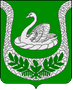 Администрация муниципального образования«Фалилеевское сельское поселение»муниципального образования«Кингисеппский муниципальный район»Ленинградской областиПОСТАНОВЛЕНИЕ  От 22.06.2018 № 93В соответствии Федеральным законом от 29.12.2017 № 479-ФЗ внесены изменения в Федеральный закон «Об организации предоставления государственных и муниципальных услуг» в части закрепления возможности предоставления в многофункциональных центрах предоставления государственных и муниципальных услуг нескольких государственных (муниципальных) услуг посредством подачи заявителем единого заявления, руководствуясь Уставом МО «Фалилеевское сельское поселение», администрация МО «Фалилеевское сельское поселение» ПОСТАНОВЛЯЮ:1. Внести изменения и дополнения  в административный Регламент предоставления муниципальной услуги «Признание жилого помещения пригодным (непригодным) для проживания, многоквартирного дома аварийным и подлежащим сносу или реконструкции», утвержденный постановлением администрации МО «Фалилеевское сельское поселение» от 17.04.2017  № 58 следующие изменения и дополнения:1.1. пункт VI после слов «служащих» дополнить словами                                  « многофункционального центра, работника многофункционального центра, а также организаций, предусмотренных частью 1.1 статьи 16 Федерального закона  от 27.07.2010 № 210-ФЗ или их работников»;1.2. подпункт 1 пункта 6.2 после слов «услуги» дополнить словами                 «запроса указанного в статье 15.1 Федерального закона  от 27.07.2010  № 210-ФЗ»;1.3 подпункт 2 пункта 6.2 после слова «услуги» дополнить следующим содержанием «В указанном досудебное (внесудебное) обжалование заявителем решений и действий (бездействия) многофункционального центра, работника многофункционального центра возможно в случае, если на многофункциональный центр, решения и действия (бездействие) которого обжалуются, возложена функция по предоставлению соответствующих государственных или муниципальных услуг в полном объеме в порядке, определенном частью 1.3 статьи 16 Федерального закона  от 27.07.2010 № 210-ФЗ»;1.4. подпункт 5 пункта 6.2 после слов «Российской Федерации» дополнить словами «законами и иными» и после слов «актами» дополнить следующим содержанием «В указанном досудебное (внесудебное) обжалование заявителем решений и действий (бездействия) многофункционального центра, работника многофункционального центра возможно в случае, если на многофункциональный центр, решения и действия (бездействие) которого обжалуются, возложена функция по предоставлению соответствующих государственных или муниципальных услуг в полном объеме в порядке, определенном частью 1.3 статьи 16 Федерального закона  от 27.07.2010 № 210-ФЗ»;1.5. подпункт 7 пункта 6.2 после слова «услугу» дополнить словами « многофункционального центра, работника многофункционального центра, организаций, предусмотренных частью 1.1 статьи 16 Федерального закона  от 27.07.2010 № 210-ФЗ, или их работников» и после слова «допущенных» дополнить словом «ими», после слова «исправлений» дополнить следующим содержанием «В указанном досудебное (внесудебное) обжалование заявителем решений и действий (бездействия) многофункционального центра, работника многофункционального центра возможно в случае, если на многофункциональный центр, решения и действия (бездействие) которого обжалуются, возложена функция по предоставлению соответствующих государственных или муниципальных услуг в полном объеме в порядке, определенном частью 1.3 статьи 16 Федерального закона  от 27.07.2010 № 210-ФЗ»;1.6. пункт 6.2 дополнить подпунктом 8 следующего содержания «8). нарушение срока или порядка выдачи документов по результатам предоставления государственной или муниципальной услуги»;1.7. пункт 6.2 дополнить подпунктом 3 следующего содержания «9) приостановление предоставления государственной или муниципальной услуги, если основания приостановления не предусмотрены федеральными законами и принятыми в соответствии с ними иными нормативными правовыми актами Российской Федерации, законами и иными нормативными правовыми актами субъектов Российской Федерации, муниципальными правовыми актами. В указанном случае досудебное (внесудебное) обжалование заявителем решений и действий (бездействия) многофункционального центра, работника многофункционального центра возможно в случае, если на многофункциональный центр, решения и действия (бездействие) которого обжалуются, возложена функция по предоставлению соответствующих государственных или муниципальных услуг в полном объеме в порядке, определенном частью 1.3 статьи 16 Федерального закона  от 27.07.2010  № 210-ФЗ»; 2. Контроль за исполнением настоящего постановления оставляю за собой.3. Разместить настоящее постановление в информационно-телекоммуникационной сети «Интернет» на официальном сайте МО «Фалилеевское сельское поселение».4. Настоящее постановление вступает в силу с момента подписанияИ.о.главы администрации                                                      О.А.Кивилева              «О внесении изменений и дополнений в постановление администрации МО «Фалилеевское сельское поселение от 17.04.2017 № 58 «Об утверждении административного регламента по предоставлению муниципальной услуги «Предоставление во владение и (или) в пользование объектов имущества, включенных в перечень муниципального имущества МО «Фалилеевское сельское поселение», предназначенного для предоставления во владение и(или пользование) субъектам малого и среднего предпринимательства и организациям, образующим инфраструктуру поддержки субъектов малого и среднего предпринимательства»